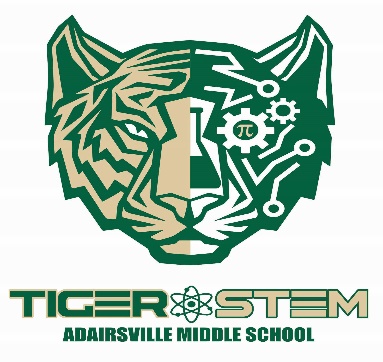 PLC Artifacts(In the order of appearance)PLC StoryMission, Vision, & Collective CommitmentsAMS PLC TimelineBCSS PlaybookAMS SIT TeamAMS RTI PyramidBCSS A-Team ProcessA-Team ApplicationR.E.A.L CriteriaLadder of ComplexityGuaranteed and Viable CurriculumPLC PracticesTA Cycle Unit PlanTeaching Assessing CycleCollaborative ScheduleFocus TimeP.B.I.S MatrixP.B.I.S Student MenuAdairsville Middle School State STEM CertificationAchievement DataAMS Student Achievement Data Discipline DataAMS Tier 2AMS Tier 3Awards/RecognitionsAMS Awards and RecognitionsState STEM Certified SchoolSchool Climate RatingsSupplemental ArtifactsBCSS References and Resources